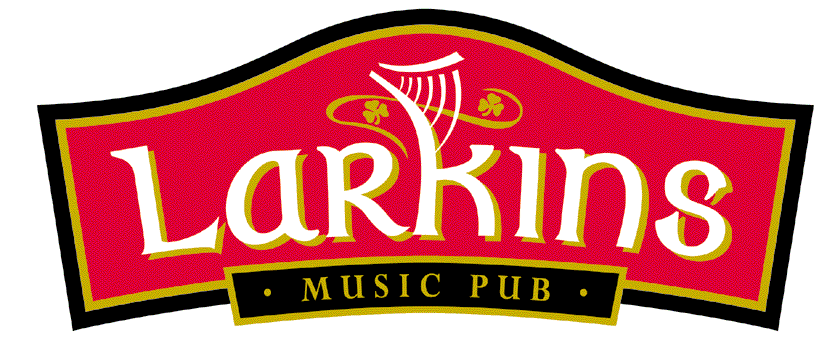 Welcome to Larkins, committed to supporting Irish Producers in the Irish Food Industry.Before placing your order, please inform your server if a person in your party has a food allergy or food intolerance.To Kick-off...Atlantic Seafood Chowder 										€8.95Served with homemade brown breadArdsallagh' Goats Cheese with Crostini, Roasted Peppers & Caramelised 			€9.95Walnuts and Balsamic VinegarKing Prawns Tempura, Roast Garlic, Tomato & Chili Salsa					€9.95Fresh Glenbeigh Mussels in a White Wine & Garlic Cream					€9.95Pan Fried Wild Mushroom Bruschetta with Creamy Garlic Sauce				€7.95Homemade Vegetable Soup										€5.95Served with homemade brown breadHot & Spicy Sticky Chicken Wings with a Chive Crème Fraiche					€7.95Prawn and Crabmeat Salad served with Marie Rose Sauce					€8.95'Inch House' Black Pudding Salad served with Apple Sauce					€8.50The Main Event...Larkin’s Steak Burger served with Salad & Homemade Chips					€13.95100% Irish Mince Beef  Add Smokey Bacon & Monterey Jack Cheese								€14.95Chicken and Smokey Bacon Linguini in a Creamy Sauce						€15.95Served with Parmesan Cheese & Garlic Bread  Prime Irish Hereford Sirloin Steak									€26.00Cooked to your liking, served with roast tomato, crispy onion rings & chips	Choice of pepper sauce, garlic butter.Roast Silverhill Duckling with Apricot Stuffing							€26.00Red Cabbage & Cointreau SauceRuby Ale Battered Fish & Chips with Mushy Peas							€15.95Seafood Pie with Creamy Mash with a Mixed Salad						€16.95Fillet of Pork served with Smokey Bacon Mash & a Red Wine Jus				€22.00Baked Fillet of Hake with a Pesto Crumb								€22.00Served with a white wine SauceLarkin's Chicken Curry served with Rice and Naan Bread						€16.00Vegetable Linguini in a Creamy Sauce								€12.50Served with Garlic Bread and Parmesan CheeseSide Orders: Mixed Salad / Vegetables / Potatoes / Homemade Chips					€3.50